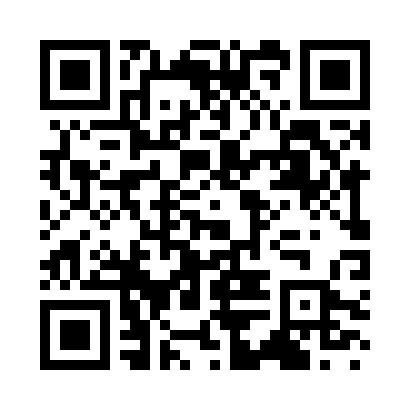 Prayer times for Arpaise, ItalyMon 1 Apr 2024 - Tue 30 Apr 2024High Latitude Method: Angle Based RulePrayer Calculation Method: Muslim World LeagueAsar Calculation Method: HanafiPrayer times provided by https://www.salahtimes.comDateDayFajrSunriseDhuhrAsrMaghribIsha1Mon5:096:441:055:357:268:552Tue5:076:421:045:357:278:573Wed5:066:411:045:367:288:584Thu5:046:391:045:377:308:595Fri5:026:371:045:377:319:006Sat5:006:361:035:387:329:027Sun4:586:341:035:397:339:038Mon4:566:321:035:397:349:049Tue4:546:311:025:407:359:0610Wed4:526:291:025:417:369:0711Thu4:506:281:025:417:379:0912Fri4:486:261:025:427:389:1013Sat4:466:241:015:437:399:1114Sun4:446:231:015:437:409:1315Mon4:436:211:015:447:419:1416Tue4:416:201:015:457:429:1617Wed4:396:181:005:457:439:1718Thu4:376:171:005:467:449:1819Fri4:356:151:005:477:459:2020Sat4:336:141:005:477:479:2121Sun4:316:121:005:487:489:2322Mon4:296:1112:595:497:499:2423Tue4:276:0912:595:497:509:2624Wed4:256:0812:595:507:519:2725Thu4:246:0712:595:507:529:2926Fri4:226:0512:595:517:539:3027Sat4:206:0412:595:527:549:3228Sun4:186:0312:585:527:559:3329Mon4:166:0112:585:537:569:3530Tue4:146:0012:585:547:579:36